IL SIGNORE È IL MIO PASTORE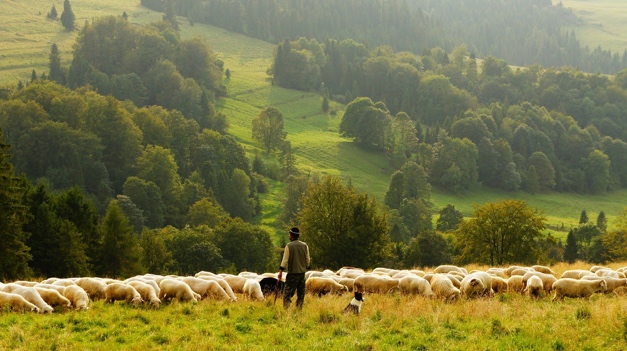 ADORAZIONE:SALMO 23: 1; SALMO 100: 3CONFESSIONE:SALMO 23: 3; GIOVANNI 10: 15RINGRAZIAMENTO:SALMO 23: 4-5Appunti personali:INTERCESSIONE:SALMO 23: 1; SALMO 23: 6; ISAIA 40: 11Appunti personali: 